BEST IN SHOW PRIZE: $200Many other additional prizes available!Open to all Public, private, and homeschooled students in the roanoke valley in grades k-12If you love to draw, paint, or create other works of art and want a chance to win some great prizes, this is the contest for you!Deadline for Submission is Friday, April 19, 2019.Award Reception will be held on Saturday, May 4, 2019 from 1 to 3 P.M. at 2nd Helpings Shop Gallery Café.Entry fee is $20 per student and includes one 12X12” canvas.  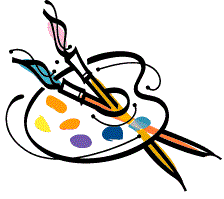 For details and a complete list of rules, please visit us at https://roanokevalleystudentartcompetition.com or on Facebook Roanoke Valley Student Art Competition. Email us at roanokevalleyartcompetition@gmail.com. 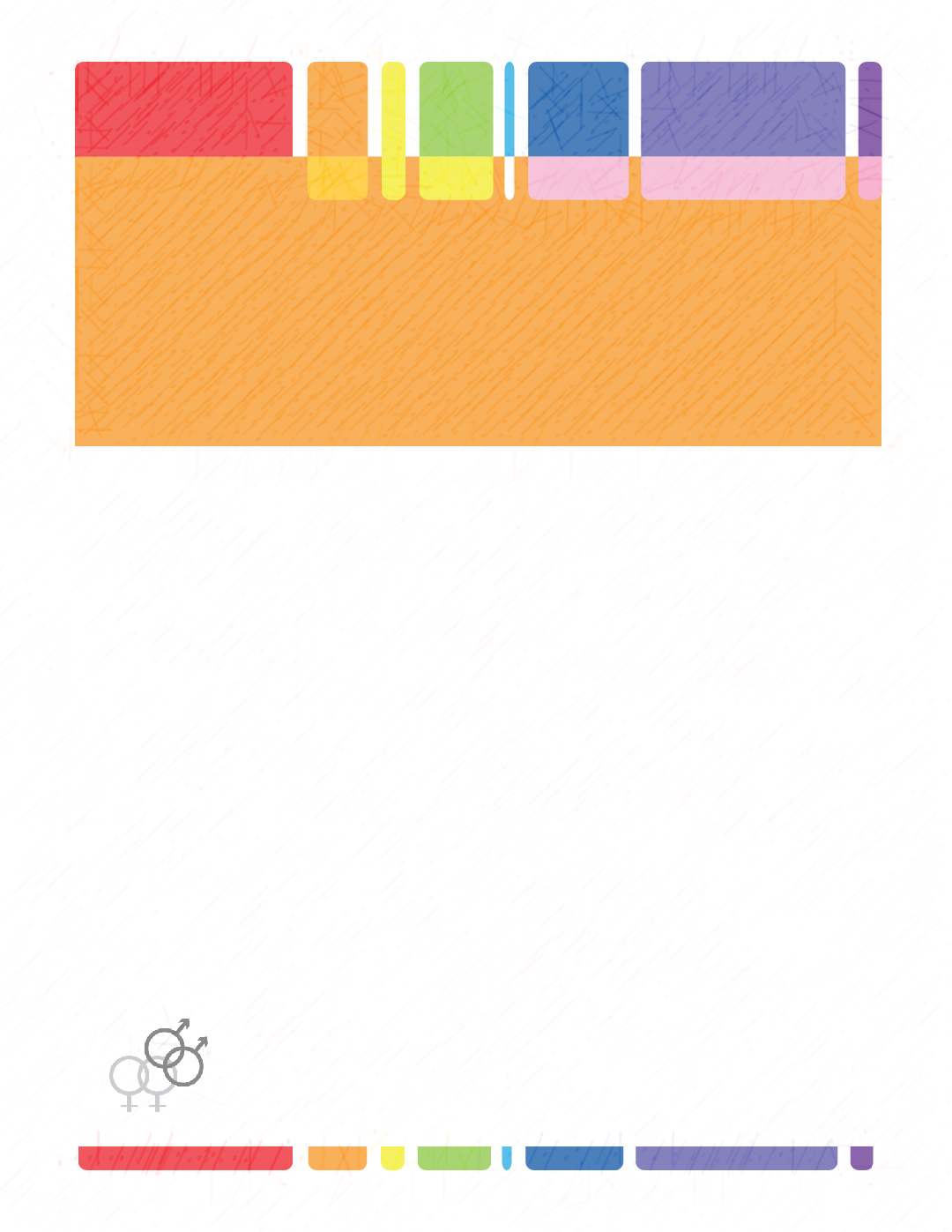 Sponsored by Bent Mountain Christian Academy,                               in conjunction with the Rescue Mission.